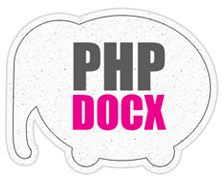 Content in the new section.